Exercice 1Soit  la fonction définie sur  par :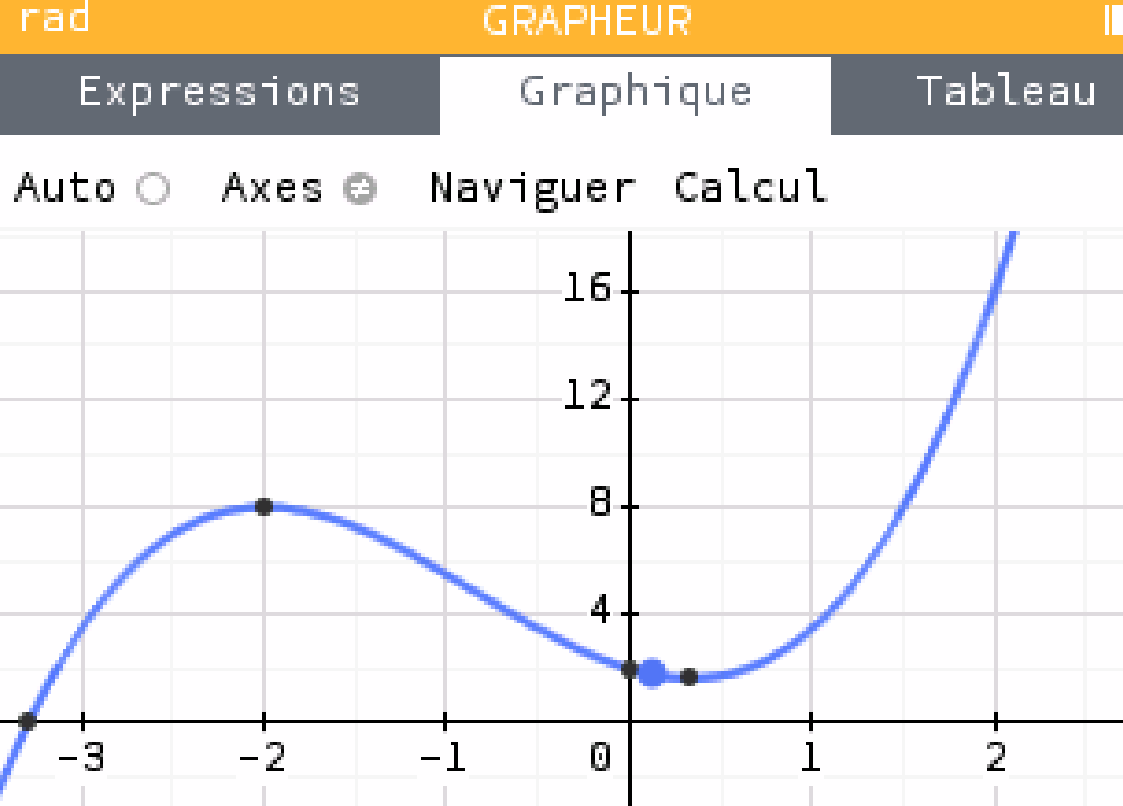 Justifier que  est dérivable sur  et calculer . La fonction  est un polynôme, elle est donc dérivable sur .Etudier le signe de  sur .La fonction  est un polynôme du second degré avec  donc le polynôme admet deux racines distinctes :D’après le cours, étant donné que , on obtient le tableau de signe suivant.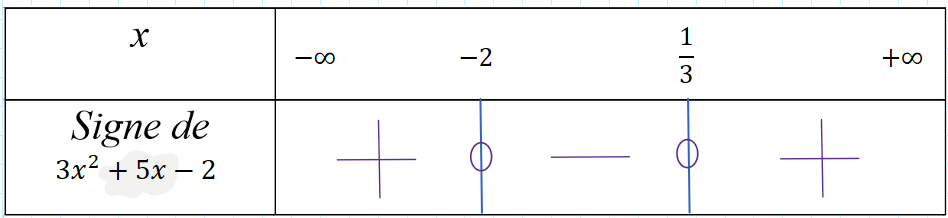 Dresser le tableau de variation de 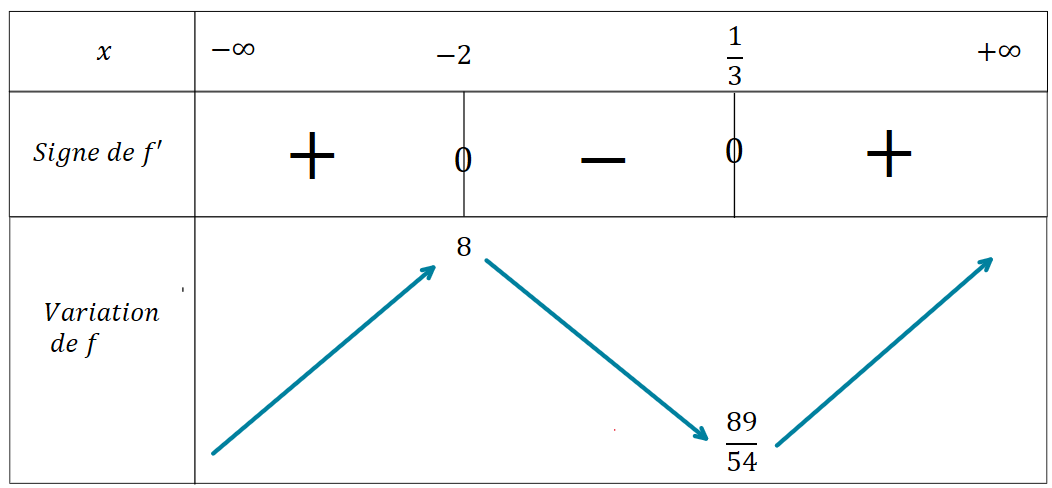 La fonction  admet-elle des extremums ? Précisez.La fonction  admet deux extremums. Un maximum local en  valant  et un minimum local en  valant .Exercice 2Soit  la fonction définie par : 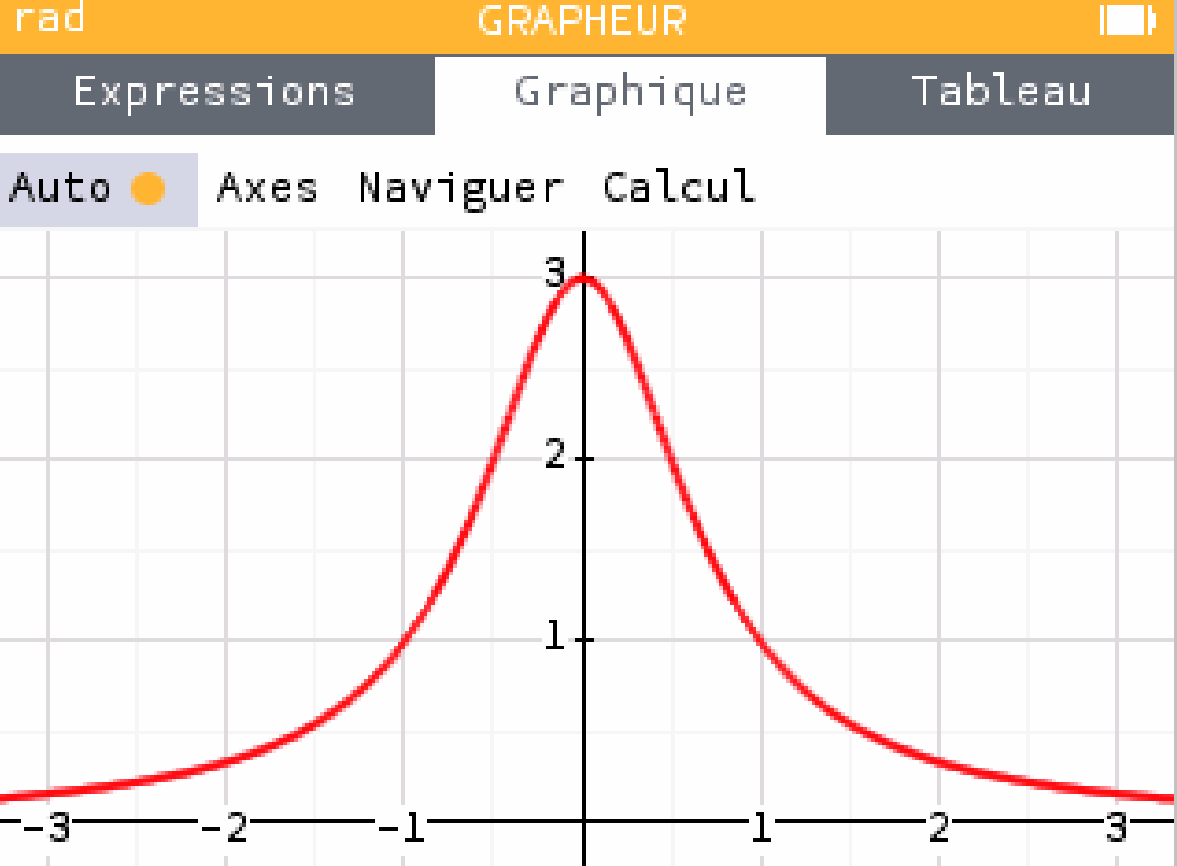 Justifier que la fonction  est définie et dérivable sur .Pour tout réel ,  donc Comme  est dérivable et non nulle, on peut en déduire que  est définie et dérivable sur .Montrer que pour . est de la forme  avec  et   donc    et  .Etudier le signe de  sur  et dresser le tableau de variation de .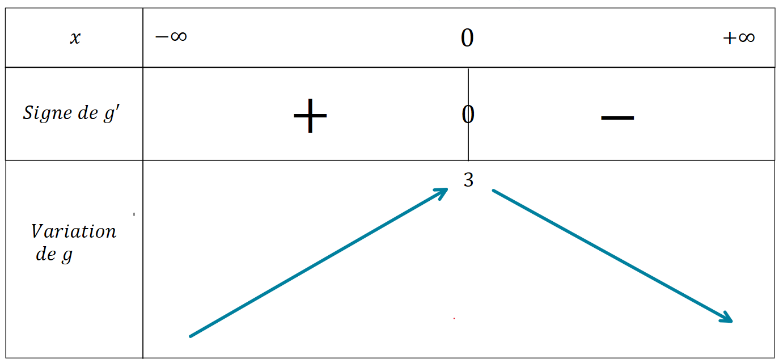  donc  a le même signe que  sur .Si  ,  donc si  ,  donc  si  , La fonction  admet-elle des extremums ? Précisez. s’annule en changeant de signe en  donc  admet un extremum en  valant .C’est ici un maximum.Exercice - BonusEtudier les extremums de la fonction définie et dérivable sur  par :En tant que fonction polynôme,  est dérivable sur .Ou encore : 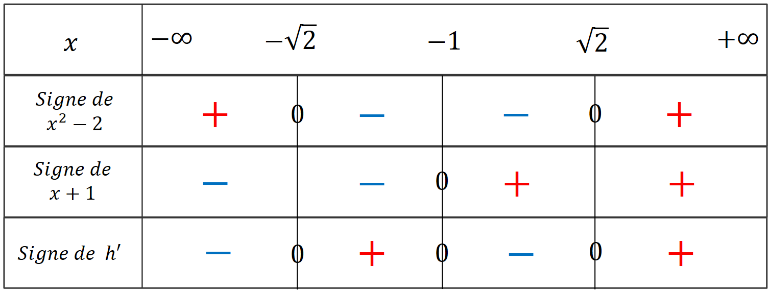 A l’aide d’un tableau de signe, on montre que  s’annule trois en changeant de signe donc  admet 3 extremums : deux minimums locaux en  et en  et un maximum local en .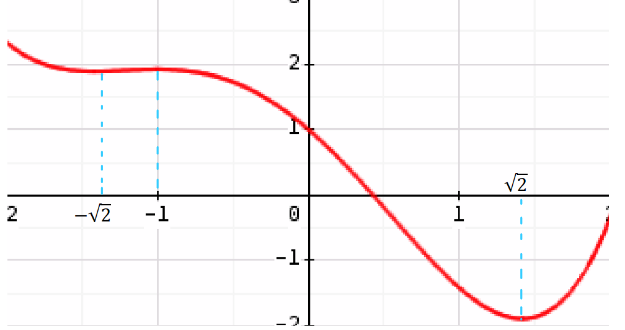 Première SpéÉvaluation de mathématiques n°6Variations - Extremum (45 mn)Jeudi 1er fév 2024